Hajdúböszörményi Bocskai István Általános IskolaÖkoiskolai munkacsoportMunkaterve2019/2020. tanév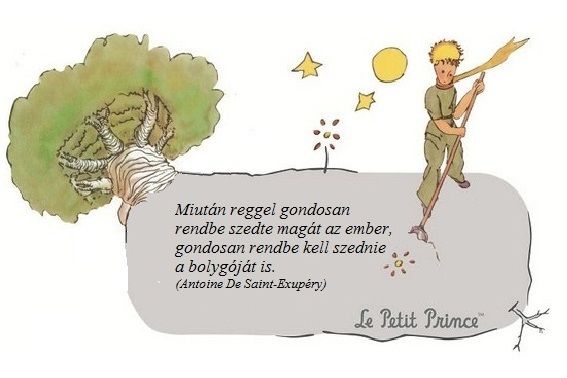 ÖSSZEÁLLÍTOTTA: MOLNÁRNÉ HEGEDŰS IBOLYA			    SZŐKE – TAMÁSI KITTI    csoport vezetőkJÓVÁHAGYTA:  KISS ANTAL
       intézményvezetőHajdúböszörmény, 2019. szeptember 18.A munkacsoport koordinátorai: Molnárné Hegedűs Ibolya (alsó tag.: környezetismeret, környezetvédő szakkör vezetője. (3-4.évf.) német nyelv;3-4. oszt. mkv., 5.o. osztályfőnök)Tamási Kitti (felső tag.: biológia, földrajz, elsősegélynyújtó szakkör vezetője)Tagjai: Alsó tagozat: Dobó Margit (intézményvezető helyettes, matematika 3.o.)		Sárga Jánosné (1-2.oszt.mkv., matematika, ének, erkölcstan , környezetismeret 2.o.)Kissné Kovács Andrea (matematika, környezetismeret, rajz, technika 1.o.) Szabóné Csorba Erzsébet(magyar nyelv, rajz, technika, környezetismeret  1.o. ,Bocskai Alapítvány elnöke)Kissné 	Fekete Mariann (rajz, ének, technika, napközis nevelő 2..o.)                       Fórizs Attiláné (matematika. környezetismeret, erkölcstan, rajz, technika 3.o.)            Kapusiné Oláh Edit, (magyar, erkölcstan, rajz, technika, 3.o. Szülői munkaközösség vez.)      Felső tagozat :Takácsné Bíró Zsuzsa (intézményvezető helyettes, magyar nyelv)                       Asztalosné Mező Petronella, (matematika, fizika, informatika)Beri Károly (földrajz, testnevelés)Fülep Jolán(magyar nyelv, angol nyelv, humán munkaközösség vezető9Konyáriné Lévai Ágnes (történelem, hon-és népismeret, napközis nevelő)                       Nagy Alexandra (magyar, rajz)Nagy Mária (kémia)Pedagógiai asszisztens: Bíróné Győri ÉvaDiákönkormányzat: Kissné Kovács Andrea (tanító, 1-2.o.)         Szász Attiláné (DÖK munkáját segítő ped. német nyelv), Karbantartó:           Nagy AntalGondok:	          Kacsó MártonI. AZ ISKOLA ÉVES MUNKATERVÉBŐL ADÓDÓ FELADATOK:Célkitűzéseink a fenntarthatóság szellemében:Környezettudatosságra nevelés, szemléletformálás, a fenntartható fejlődés elveinek érvényesítése a napi gyakorlatban.Alakuljon ki a tanulókban érzékenység környezetünk állapota iránt, ismerjék fel és óvják a környezet értékeit. Kapcsolódjanak be közvetlen környezetük hagyományainak, értékeinek megőrzésébe, gyarapításába. Életmódjukban a természet tisztelete, a felelősség, a környezeti károk megelőzésére való törekvés váljék meghatározóvá.A szülők, civil szervezetek bevonása a tanulók környezettudatos szemléletének formálásba.A fenntarthatóság pedagógiáját szolgáló kiemelt tevékenységeink:Megemlékezünk a zöld jeles napokról.Propagáljuk az újrahasznosított papírból készült tanszerek használatát, a DÖK saját , az iskola logójával ellátott Ökofüzetet, jegyzetfüzetet ajándékoz minden tanulónak iskolakezdéskor ill., versenyzéskor.„Érzékenyítő” programok keretében segítjük a rászorulókat.Az újrahasznosítható hulladékok közül egész évben szelektíven gyűjtjük a papír és a műanyag hulladékot, az ételmaradékot,  a használt elemeket, valamint a műanyag kupakokat, amelyeket kupakgyűjtési akcióban beteg emberek számára adományozunk.Bekapcsolódunk az Európai Hulladékcsökkentési hét és a Fenntarthatósági témahét programsorozatába. Témanapot tartunk a Föld napja alkalmából.Kirándulásokat, kerékpártúrákat szervezünk helyi védett/Natura 2000 területekre.Egészségnapot tartunk.Részt veszünk környezettel, természettel kapcsolatos vetélkedőkön: Kárpát-medencei Földtan és Földrajz (Teleki Pál) földrajz verseny, Herman Ottó verseny, Bolyai természettudományi csapatverseny, Természet-és környezetvédelmi feladatmegoldó verseny, az Ökoiskolai hálózaton belül vagy a Zöld Kör által meghirdetett versenyeken.Komplex tanulmányi városi versenyt szervezünk környezettudatosság jegyében a 4.évfolyam számára.Aktívan részt veszünk a tanulóink táplálkozási szokásait javító Menő menza pályázat programjain, melynek keretében havonta egyszer felső tagozatos tanulók egészségklub foglalkozáson vehetnek részt. Minden tanulónak interaktív foglalkozáson vesz részt az egészséges táplálkozás jegyében. Dietetikus közreműködésével segítjük tanulóinkat és szüleiket az egészséges táplálkozás elérésében. Igyekszünk intézményünket tisztán és virágosan tartani és erre ösztönözni tanulóinkat is.Felhívjuk tanulóink figyelmét embertársaink megsegítésének fontosságára: a felső tagozatosok elsősegélynyújtó szakkör keretében gyarapodnak ismeretekkel.Csatlakozott intézményünk a Boldog iskola programhoz. Ennek keretében az osztályközösségek minden hónapban legalább egyszer boldogságórát tartanak, különböző feladatokat, projekteket valósítanak meg. Ezzel is hozzájárulunk lelki egészségük fenntartásához.Minden osztály tanulmányi kiránduláson vesz részt, ahol elsődleges szempont Hazánk természeti kincseinek, hagyományainak megismerése.A 7. évfolyam részt vesz a Határtalanul pályázaton, a 3. 4. 5. és 6. évfolyam pedig erdei iskolai programokon.II. Kapcsolattartás, együttműködés belső és külső partnerekkel (más munkaközösségekkel, iskolai és iskolán kívüli szervezetekkel, szülőkkel):Belső partnerek: Iskolánk munkaközösségei szívesen csatlakoznak az ökomunkacsoport kezdeményezéseihez. Mindig számíthatunk rájuk.Külső partnerek: Hagyományosan jó kapcsolatot ápolunk a  Hajdúböszörményi Zöld Kör Civil Szervezettel. Az általuk meghirdetett szakköri foglalkozásokhoz, előadásokhoz, kirándulásokhoz, versenyekhez szívesen csatlakoznak iskolánk tanulói.A Magyar Csillagászati egyesület Hajdúböszörményi Csoportja: rendhagyó természetismereti, fizika óra, tartásával járul hozzá a tanórák színesítéséhez.Az általuk vezetett szakkörön iskolánk több tanulója is részt vesz.Szülőkkel történő kapcsolattartás: Ökoiskolai elégedettségi kérdőív kitöltése, hulladékgyűjtésen részvételükkel, műanyag kupak gyűjtése során valósul meg. Bevonjuk őket a Menő Menza  pályázat szemléletformáló programjaiba.Szakmai továbbképzések, szakmai napok: A helyi vagy a megyeszékhelyen meghirdetett szakmai továbbképzéseken való részvétel.Őszi Pedagógiai napok keretében fenntarthatóságra nevelési konferenciaIII. Tervezett feladatok havi bontásban:Tervezett feladatok havi bontásbanTervezett feladatok havi bontásbanFelelősHatáridőszeptemberszeptemberszeptemberszeptemberZöld Kör szakköri foglalkozásai/túrái5-6. évf. szakkörösei számáraÖkoiskolai munkacsoport megalakulása.Ökoiskolai munkaterv javaslat elfogadtatása a nevelőtestülettel, a diákönkormányzattal és a szülői munkaközösséggel.Szelektív hulladékgyűjtés újraindítása: papír, műanyag, elem- és kupakgyűjtése a tantermekben, folyosókon kihelyezett gyűjtőkben.Ökofal létrehozása és működtetése elsősorban a jeles környezetvédelmi napok bemutatásával. Szakköri foglalkozás a Zöld Kör szervezésébenTúra a Zöld Kör szervezésébenökomunkacsoport koordinátorai, tagjaiTamási Kittia hónap második péntekjea hónap utolsó péntekjePapírhulladék gyűjtése DÖK szervezésében papírhulladék gyűjtés.Szász AttilánéKissné Kovács Andreaminden osztályfőnökszept.5..Takarítási világnapSaját tanterem rendbetétele. Osztálytermek virágosítása és díszítése természetes anyagokkal.Felkészülés a „Tiszta Virágos Intézmény” cím megmérettetésreMenő Menza pályázat által elnyert szelektívhulladékgyűjtők kihelyezése a tantermekbeminden osztályfőnökszeptember 3. péntekEurópai Mobilitás hét  Figyelemfelhívás az elektronikai hulladékgyűjtésreA Magyar Csillagászati egyesület Hajdúböszörményi Csoportjának csillagászati bemutatója(rendhagyó környezetismereti óra  keretében)Molnárné H. I.Autómentes világnapKörút körbe kerékpározása.osztályfőnökök, napközis nevelőkszeptember 20.KlímakiskövetekCsatlakozás az Éghajlatvédelmi szövetség felhívásáhozÖkomunkacsoport koordinátorokÖkofal- Jeles napÓzon világnapjaAutómentes világnapkijelölt osztályok és osztályfőnökökszeptember 16.(14. péntek)szept. 22.októberoktóberoktóberoktóberÁllatok világnapjaÚjrahasznosított hulladékbőállatkák készítése és kiállítása.Állatokról szóló versek, rövid mesék felolvasása az iskolarádióbaHegyiné K. M. és Nagy AlexandraFülep J.október 4.   Állatok világnapjaPacsi kutyamenhely felkeresése a környezetvédő szakkör tagjaival(3-4.oszt.)Molnárné H. I.TovábbképzésŐszi Pedagógiai napok :Az ökoiskola és a fenntarthatóságra nevelés címmelTamási Kittiokt.7.Darules5.a osztály3-4.évfolyam érdeklődő tanulóiMolnárné H. I.okt.18/okt vége„Tiszta Virágos Intézmény” A Hajdúböszörményi Vöröskereszt városi versenyéhez csatlakozás.Takácsné bíró Zsuzsa, Tamási KittioktóberZöld Okos KupaA 7. és 8. osztályos tanulók internetes többfordulós versenyhez való csatlakozása.Tamási Kitti  Beri KárolyAsztalosné Mező PetronellaoktóberNyelvi hét :Ősz terméseiből ablak- és ajtódíszek készítése természetes anyagokbóltechnikát tanítók/napközis nevelőkokt.21.-25.Zöld Kör szakköri foglalkozásai/túrái5-6. évf. szakkörösei számáraSzakköri foglalkozás a Zöld Kör szervezésébenTúra a Zöld Kör szervezésébenTamási Kittia hónap második péntekjea hónap utolsó péntekjenovembernovembernovembernovemberPályaorientációs és egészségnapTakácsné  Bíró Zsuzsa               Molnárné H. I., Tamási Kittinov. 4.ÖkodiákbálÖkobüfészülői munkaközösségökomunkacsoport tagjainov. 23.ÖkofalNe vásárolj semmit nap!kijelölt osztályfőnökAdventi koszorúk készítéseTermészetes anyagok vagy hulladék újrahasználatával az osztályok saját adventi koszorújának elkészítése. Minden osztályfőnöknovember 30.péntekTermészet-és környezetvédelmi csapatverseny (3-8. évf.)csapatok jelentkeztetéseszakos nevelőkZöld Kör szakköri foglalkozásai/túrái5-6. évf. szakkörösei számáraSzakköri foglalkozás a Zöld Kör szervezésébenTúra a Zöld Kör szervezésébenTamási Kittia hónap második péntekjea hónap utolsó péntekjedecemberdecemberdecemberdecemberMadárkarácsony Madárkalács és madáretető készítése.dec.1.„Adventi lomi”Osztályonként ajándékcsomagok készítése a rászorulóknak, amiket a Vöröskereszt számára ajánlunk fel.ökomunkacsoport vezetők és minden osztályfőnökdecember 6.Menő menza„Adventkor is egészségesen!”reform mézes készítéseosztályfőnökök, napközis nevelőkdec. 16.Zöld Kör szakköri foglalkozásai/túrái5-6. évf. szakkörösei számáraSzakköri foglalkozás a Zöld Kör szervezésébenTúra a Zöld Kör szervezésébenTamási Kittia hónap második péntekjea hónap utolsó péntekjejanuárjanuárjanuárjanuárÚj év, új élet: magvak csíráztatása, csíra kóstoltatásanapközis nevelők/osztályfőnökökjanuár 1. heteTéli madárvédelemMadáretetők újratöltése.term ism. szakkör  vezetőkjanuár második heteZöld Kör szakköri foglalkozásai/túrái5-6. évf. szakkörösei számáraSzakköri foglalkozás a Zöld Kör szervezésébenTúra a Zöld Kör szervezésébenTamási Kittia hónap második péntekjea hónap utolsó péntekjefebruárfebruárfebruárfebruárÖkofal- Tisza élővilágának emléknapjaKisfilm megtekintése.Tamási Kittifebruár 1.péntekBolyai természettudományos csapatversenyJelentkezett csapatok kísérése a verseny helyszínre(HBBIG)felkészítő nevelőkfebr. 8.Zöld Kör szakköri foglalkozásai/túrái5-6. évf. szakkörösei számáraSzakköri foglalkozás a Zöld Kör szervezésébenTúra a Zöld Kör szervezésébenTamási Kittia hónap második péntekjea hónap utolsó péntekjemárciusmárciusmárciusmárciusNemzetközi energiatakarékossági világnapAlternatív erőműmakettek készítése (szél-, víz-)Kerékpártúra a helyi Biogáz készítő üzemhez(5.a osztály)technika szakos nevelők5.a oszt.fő és napközis nevelőmárcius 6. szerdaHerman Ottó tesztverseny 2. fordulójaBíróné Győri Évamárc. 14.Víz Világnapja-témanapÖkofalA tablókészítést vállaló oszt főnökmárcius 22.péntekZöld Kör szakköri foglalkozásai/túrái5-6. évf. szakkörösei számáraSzakköri foglalkozás a Zöld Kör szervezésébenTúra a Zöld Kör szervezésébenTamási Kittia hónap második péntekjea hónap utolsó péntekjeHevesy György KémiaversenyNagy MáriaáprilisáprilisáprilisáprilisFenntarthatósági témahét Az országosan javasolt programok megvalósításaTúra , Zöld akadálypálya a Zöld kör szervezésében a helyi erdő Vackor tanösvényen az alsó tagozat számára ökomunkacsoport vezetők és a munkacsoport tagjaiéa az osztályfőnökök, napközis nevelők/pótosztályfőnökökápr. 20.-24.ápr. 23.Ökofal- a Föld napjaAz alsó tagozat Interaktív játékos délutánja a Zöld Körrel.Az év élőlényeinek bemutatása kisfilm vagy PPT formában a porta előtt elhelyezett kivetítőn.Molnárné Hegedűs IbolyaTamási KittiMinden felsős osztály.április 22.április 22.TeSzedd részvétel az országos akcióban a Zöld Kör kezdeményezéséhez csatlakozvaSzakköri foglalkozás keretében részvétel a TeSzedd szemétgyűjtő akcióbanTamási Kittiáprilis 26.VersenyXXVII. Teleki Pál Kárpát-medencei Földrajz–Földtan Verseny megyei fordulója 7-8. évfolyam részére Beri KárolymájusmájusmájusmájusÖkofal- Madarak és fák napjamájus 1. heteVersenyekTermészet-és környezetvédelmi csapatverseny 3-8.évf.megyei forduló (ha bejutnak a csapatok)           Középkerti Általános Iskolában (Hb.)szaktanárokmájus 10.Madarak és fák napi kirándulásLátogatás a Kutasi kilátóhoz, a hadházi erdőbe a Zöld Kör és az ökomunkacsoport szervezésében a felső tagozat számáraMolnárné H. I.május 11.Nemzetközi Vöröskereszt NapjaAz elsősegélynyújtó szakkör tagjainak bemutató foglalkozása az elsősegélynyújtás iránt érdeklődő tanulók számára. Tamási Kittimájus 13.Herman Ottó tesztverseny országos döntő3-6. évf.(bejutó tanulók esetén)felkészítő tanítók/szaktanárokmájus 10.4. osztályosok városi komplex tanulmányi versenyének szervezése a Méhek világnapja jegyébenMolnárné Hegedűs Ibolya munkaközösség vezető.és a 3-4.osztályban tanító minden nevelőminden nevelőmájus 19.Zöld Kör szakköri foglalkozásai/túrái5-6. évf. szakkörösei számáraSzakköri foglalkozás a Zöld Kör szervezésébenTúra a Zöld Kör szervezésébenTamási Kittia hónap második ésutolsó péntekjejúniusjúniusjúniusjúniusKirándulások, erdei iskola, HatártalanulOsztálykirándulások, erdei iskolák szervezése és lebonyolítása.Minden osztályfőnökMenő menzaAktív nap és GyermeknapEgészségnap: egészséges táplálkozás, sportvetélkedők, egészségügyi szűrővizsgálatokMolnárné H. I. Bíróné Győri Éva Dök segítő pedagógusokminden pedagógusJún. 15.Zöld Kör jutalomkirándulásA szakkörön egész évben résztvevő tanulók számára( Bodrogolaszi Zöld Kör túrabázisa)Tamási Kitti